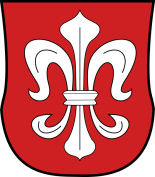 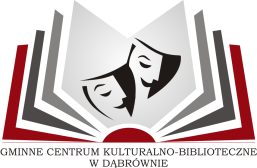 WÓJT GMINY DĄBRÓWNO 
ORAZ
DYREKTOR GCKB W DĄBRÓWNIEOGŁASZAJĄ KONKURS NA
„Najciekawsze stoisko wiejskie 
Gminy Dąbrówno 2022”Zapraszamy wszystkie sołectwa z Gminy Dąbrówno do wzięcia udziału w konkursie na najciekawsze stoisko wiejskie Gminy Dąbrówno. Stoiska zaprezentowane będą podczas Święta Plonów Gminy Dąbrówno w dniu 27.08.2022r. (sobota), które w tym roku odbędą się 
w miejscowości WIERZBICA.Stoiska powinny prezentować kulturę i tradycję lokalną, prezentowane mogą być produkty lokalne i tradycyjne, między innymi: potrawy kulinarne, wypieki, rękodzieło i rzemiosło. Stoiska zgłoszone do konkursu muszą zostać rozstawione najpóźniej do godziny 14:00Konkurs zostanie rozstrzygnięty podczas:
„Święta Plonów Gminy Dąbrówno 2022”27 sierpnia 2022 r. (sobota) – plac przy świetlicy wiejskiej w WierzbicyNagrody:I miejsce -  	1000 zł. plus 500 zł. nagroda rzeczowaII miejsce -   	700 zł. plus 300 zł. nagroda rzeczowaIII miejsce - 	500 zł. plus 200 zł. nagroda rzeczowaNagrody pieniężne i rzeczowe otrzymają tylko trzy pierwsze miejsca.Zgłoszenia do udziału w konkursie (NA KARCIE ZGŁOSZENIA) będą przyjmowane 
do dnia 19 sierpnia 2022 do godz. 12:00, osobiście, pocztą tradycyjną (decyduje data wpływu) lub pocztą elektroniczną (PREFEROWANE) na adres: instruktor@gckbdabrowno.pl